HOMILIEDurf onrein wordenMarcus 1,40-45; Leviticus 13,1-2.45-4614 februari 2021Pol Hendrix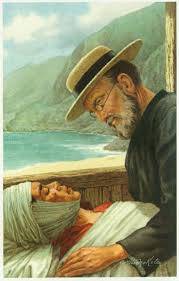 Als ik dit verhaal lees, dan moet ik altijd aan pater Damiaan denken.  Ik zie dan een prent voor ogen in de Historia-boekenreeks "'s Lands Glorie" waarin pater Damiaan bij een melaatse neerzit en hem liefdevol aanraakt.  Net zoals Damiaan was Jezus van binnenuit bewogen om zich voor die mensen in te zetten die door de maatschappij verstoten werden.  "Diep ontroerd" was Jezus toen hij de melaatse zag.  Letterlijk staat er: "innerlijk bewogen".  Eigenlijk kan je zeggen dat Jezus (én pater Damiaan) verontwaardigd waren over die toestand, over de manier namelijk waarop men met melaatsen omging, hoe men ze verbande naar afgelegen plaatsen.  Uit het oog, uit het hart, heet dat.  Voor de joden waren melaatsen en mensen die aan andere huidziekten leden 'onrein' en dus mochten ze zeker niet aangeraakt worden, want dan werd je zelf ook onrein. Daarenboven werden ziekten en kwalen gezien als een straf, een straf die je zelf verdiend had of een straf voor iets wat een van je voorouders misdaan had.  Ook een manier om met het lijden om te gaan ...  Maar wat doet Jezus?  Hij raakte hem aan.  'Oelala! Wat doet die Jezus nu?  Nu is hij zelf ook onrein!'  Je ziet de mensen al terugdeinzen en heftig roezemoezen onder elkaar.  Door dit gebaar doorbreekt Jezus de afzondering waarin deze man was geplaatst en solidariseert hij zich met hem.  Maar het is ook een gebaar waarmee genezing gepaard gaat.  De melaatsheid verdween en vanuit diezelfde bewogenheid van in het begin stuurt Jezus hem "bars" weg, zo staat er.  Letterlijk staat er zelfs dat hij hem "toesnauwde" van weg te gaan en zich te laten zien aan de priester.  Dat toesnauwen was niet tot de genezene gericht, maar wel tot het demonische karakter van de ziekte, dat tot uiting kwam in het sociale isolement dat er het gevolg van was.  Heel zijn houding was een aanklacht tegen die toestand.  En dat hij hem naar de priester stuurt is alleen maar omdat enkel de priester kan vaststellen of de ziekte verdwenen is en de man dus weer als rein beschouwd kan worden.  Jezus is met die hele situatie niet gelukkig en daarom is hij zo emotioneel in zijn optreden.De vraag die ons nu moet bezighouden is: aan welke kant staan wij?  Kiezen wij partij voor Jezus die zich verzet tegen dergelijke uitstotingspolitiek of kiezen wij partij voor de goegemeente die zich met dergelijke voorschriften wil beschermen tegen mogelijk onheil?In een Britse enquête van enkele jaren geleden spreekt 94 % zich uit vóór een verstrengd asielbeleid.  Ik denk niet dat dit bij ons anders is.  Wij willen gastvrij zijn en openstaan voor alle culturen, maar wij willen dat 'gespuis' niet.  ‘En dan ook nog al die armoezaaiers die op ons kap hier mooi weer komen maken!’  ‘Als er geprofiteerd kan worden, dan wel door ons en niet door die buitenlanders!’  Jawel, asielzoekers zijn de moderne melaatsen van deze tijd.  Zij niet alleen, er zijn nog groepen mensen die wat de goegemeente betreft net zo goed melaats zouden kunnen zijn.  Aids-lijders b.v. waarvan een aantal te vinden zijn in holebikringen, wat op zich al melaatsen zijn, voor sommigen!  We kennen dan wel geen reinheidswetten, maar we passen ze, ieder voor zichzelf, wel toe op een aantal mensen of groepen.  We beschouwen mensen onrein op basis van hun afkomst, hun godsdienst, hun gebruiken, hun gedrag, hun ideeën, hun uiterlijk, hun geaardheid, hun gezondheid of omdat ze tegenover ons een of andere schuld hebben of gewoon omdat we ze niet kunnen uitstaan.  Het gaat dus evengoed om bepaalde individuen waar wij iets tegen hebben.  Heel goed mogelijk dat u zelf als onrein wordt beschouwd door bepaalde mensen.  Je weet misschien goed wie dat zijn of je hebt er in 't geheel geen weet van.  Ik weet dat ik zelf, door wat ik hier steeds weer sta te vertellen, ook onrein ben voor sommige mensen.  Dat krijg je nu eenmaal als je het evangelie verkondigt.  Zij die moeite hebben met de verkondiging van het evangelie naar onze eigen leefsituatie toe zijn niet de ongelovigen - die kan het geen barst schelen - maar wel de gelovigen.  Als het evangelie aan je vel komt, dan voel je dat natuurlijk en dat wordt niet altijd prettig gevonden.  Ik zou ook op veilig kunnen spelen en, omdat er in dit evangelieverhaal een melaatse ten tonele wordt gevoerd, iets vertellen over de melaatsen ver weg van hier.  En ook al kunnen die onze steun goed gebruiken, daar vallen we niet over, dat raakt ons niet.  In het beste geval duiken we daarvoor even in onze portemonnee.  Maar doe ik dan recht aan de boodschap van Jezus?  Nee, dan loop ik er in een boogje omheen, zoals in een ander evangelieverhaal gebeurt.  Het gaat hier om een onrechtvaardige houding die door Jezus wordt aangeklaagd.  Namelijk dat we ons door onze drang naar zelfbehoud laten dicteren dat we ons hart moeten sluiten voor bepaalde mensen of groepen omdat zij een mogelijke bedreiging vormen.  We kunnen niet zomaar mensen ontmenselijken; daar worden we uiteindelijk zelf minder mens van!  Wat van ons wel verwacht mag worden, als wij het lef hebben om onszelf christenen te noemen, dat is dat wij, zoals Jezus, 'innerlijk bewogen' worden en wel zo dat het ons in beweging brengt naar de mens aan de rand.  Of die mens er zelf schuld aan heeft dat hij in die zwakke positie staat, is niet relevant.  Het enige dat telt is dat we inzien dat onze medemens-in-nood ook een kind van God is en wij onze broers en zussen niet in de steek laten.  Want al wat ge voor de minste van mijn broeders hebt gedaan, hebt ge voor mij gedaan, heeft hij ooit nog gezegd.  M.a.w. als volgelingen van Jezus kunnen wij niet anders dan onze zwakke medemensen - hoe vreemd of anders ze ook zijn - uit de goot te halen en ze er dus zeker niet zelf in te duwen.  Durf het te riskeren om 'onrein' te worden en op die manier het Rijk Gods weer een stap dichterbij te brengen.  En zeg dat ook tegen die grote heren die graag oorlogje spelen!